1- Write at least 4 sentences about your pastime activities. Use guide words. [ free time – like – listening to music – going shopping – playing video games. With friends –]………………………………………………………………………………………………………………………………………………………………………….……………………………………………………………………………………..…………………………………………………………………………………….2-GRAMMAR/A. Choose the correct answer. 1- I always (do - does – doing) my homework in the afternoon.2-How (many – old -much) time do you spend in the shower?3-(last – ago – yesterday ) year I was in Canada.4-where did they ( work- worked- working) ?B. Do as shown between brackets. [ Correct]  a-Ahmad and Ali born in France but all of them could speak French ……………b--The team was call The Lions………..3- VOCABULARY: A-Choose the correct answer:1- - Jake never eats meat. He’s ( an Internet addict- a vegetarian).2- Ali is online all the time, even in the park! He is(an exercise freak- an Internet addict)4- Fill in the missing letters:1-g…..m   [ t – o -y]                   2- do…..or   [ n  -  a -y]3- tw….ns   [ i – e -h]                 4- holi….ay    [  u – o -d]5-Read the following passage and choose the correct answers: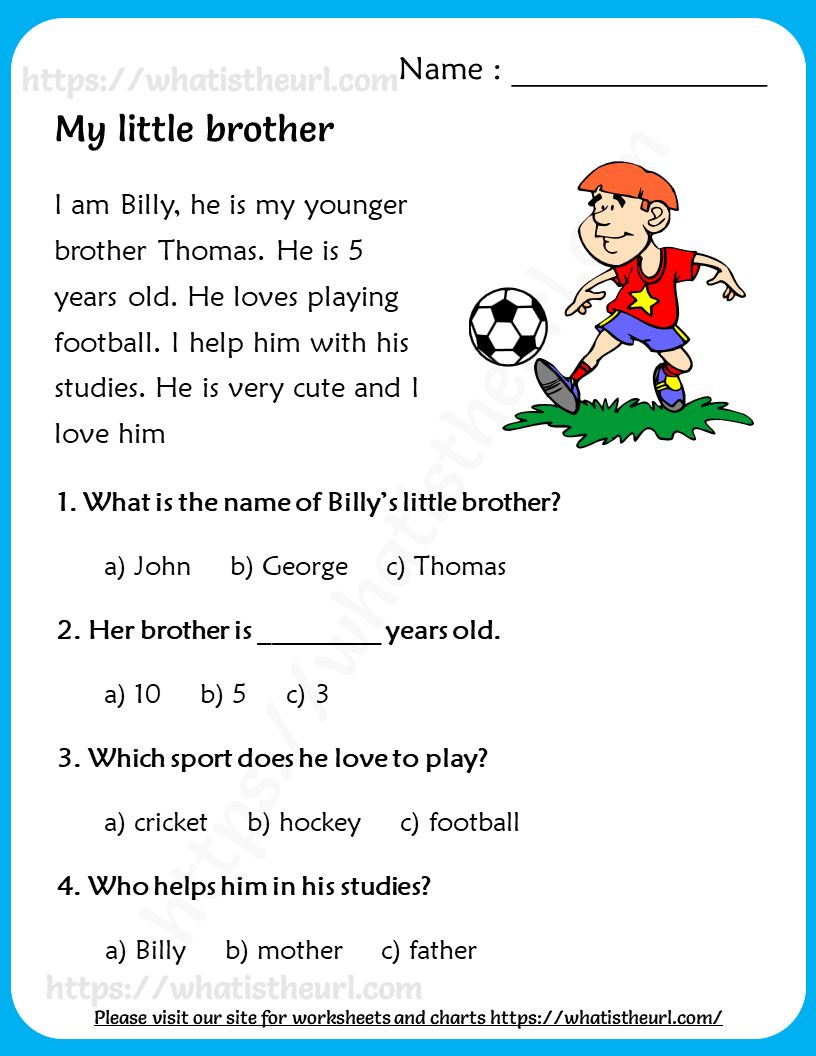 B- write the correct word[ herbal tea – infant – exercise freak -player - passport ]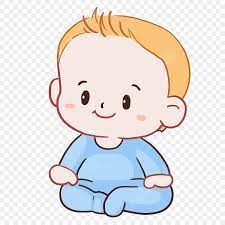 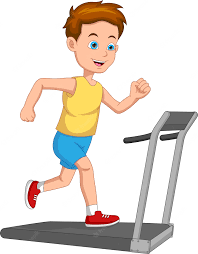 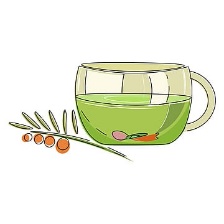 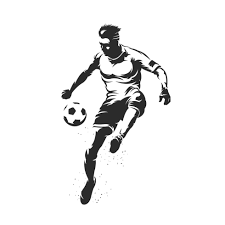    ……………….	……………………                    …………………….                             …………………...T.AFAF Salem   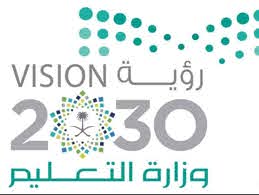 اختبار الفصل الدراسي الأول  عام 1445اللغة الإنجليزيةللصف الثالث متوسطالزمن: 45 دقيقهاسم الطالبة:                                                    الفصل: